K4 – SVS – 11. 1.Milí studenti, další cvičení se bude týkat lidských práv. Prostudujte si na následujících dvou stranách Azylové právo a na základě toho rozhodněte na str. 3, zda mohou osoby v následujících příbězích získat dle práva statut uprchlíka příp. doplňkovou ochranu. Příště vám pošlu správná řešení.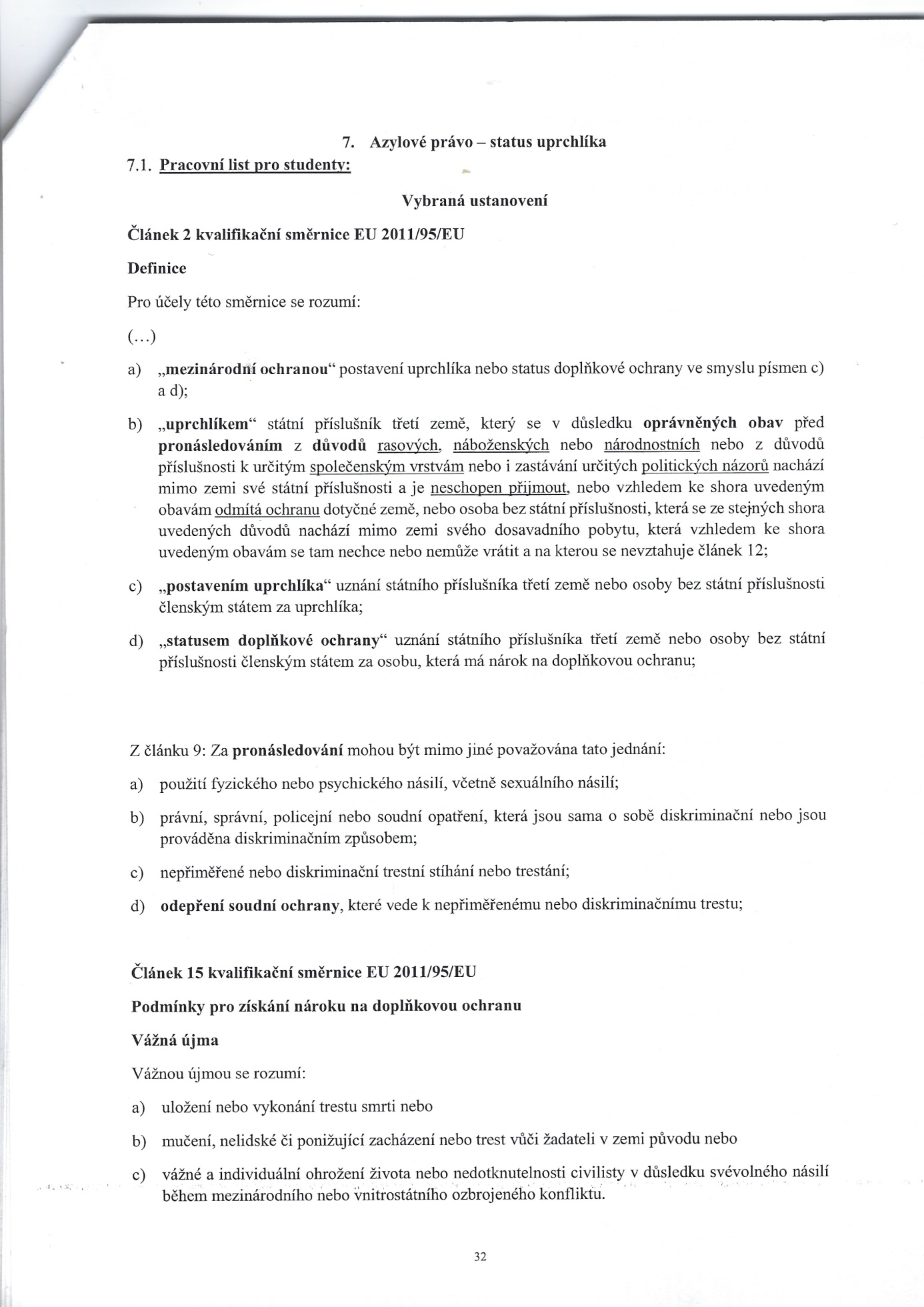 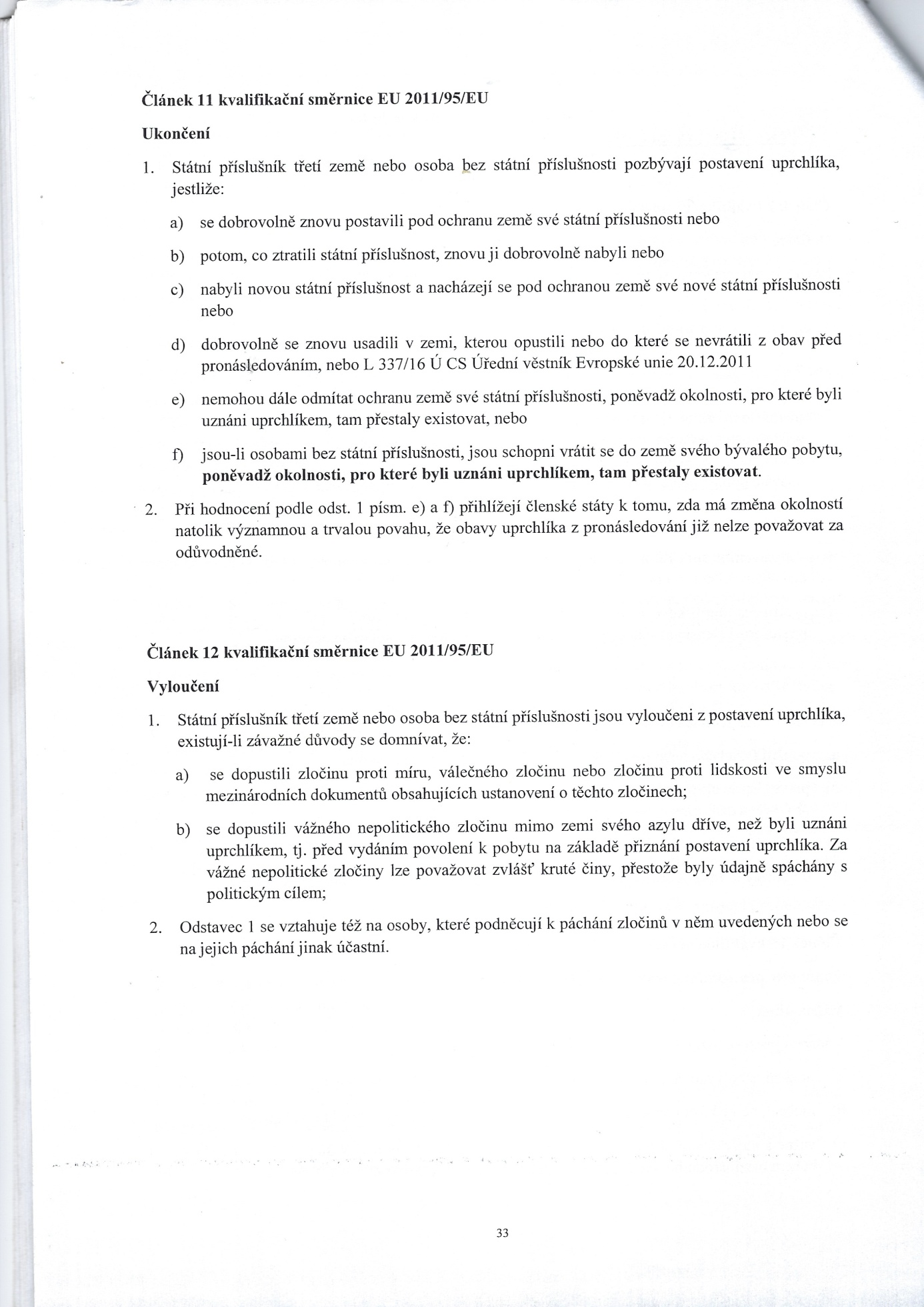 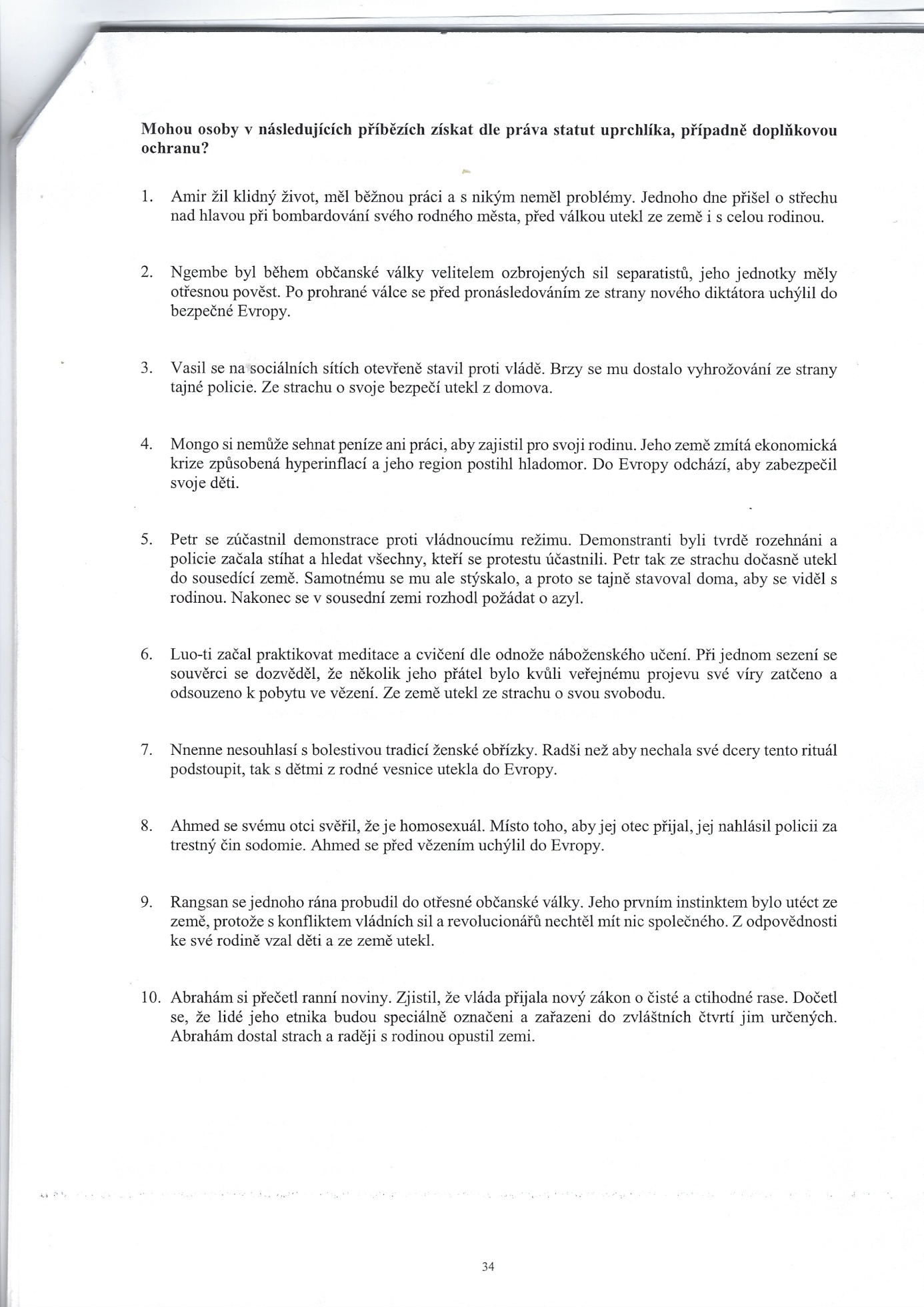 